TEHNISKĀ SPECIFIKĀCIJA Nr. TS 0406.002 v1Spailes turētājs pilnībā izolēts, spriegumaktīviem darbiem līdz 1kVAttēlam ir informatīvs raksturs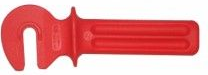 Nr.AprakstsMinimālā tehniskā prasībaPiedāvātās preces konkrētais tehniskais aprakstsAvotsPiezīmesVispārīgā informācijaRažotājs (nosaukums, atrašanās vieta)Norādīt informāciju0406.002 Spailes turētājs pilnībā izolēts, spriegumakt.d. līdz  kV Tipa apzīmējums Parauga piegāde laiks tehniskajai izvērtēšanai (pēc pieprasījuma), darba dienasNorādīt vērtībuStandartiAtbilstība standartam LVS EN 60900:2012 Darbs zem sprieguma. Rokas instrumenti lietošanai līdz 1000 V maiņstrāvai un 1500 V līdzstrāvaiAtbilstCE marķējumsAtbilstDokumentācijaIesniegts preces attēls, kurš atbilst sekojošām prasībām: ".jpg" vai “.jpeg” formātāizšķiršanas spēja ne mazāka par 2Mpixir iespēja redzēt  visu preci un izlasīt visus uzrakstus, marķējumus uz tāattēls nav papildināts ar reklāmuAtbilstOriģinālā lietošanas instrukcija sekojošās valodāsLV vai ENVides nosacījumiMinimālā darba temperatūra ≤ -20°CMaksimālā darba temperatūra ≥ +30°CTehniskā informācijaPilnīgi izolētsAtbilstIzgatavots no poliamīda un stikla šķiedras sakausējumaAtbilstUV izturīgaAtbilstKonstrukcijaGarums0.2÷0.25 mSvars0.1÷0.2 kgTurētāja darba virsmas izmērs13 mm